ПСИХОЛОГИЧЕСКАЯ ДИАГНОСТИКА И КОРРЕКЦИЯ АГРЕССИВНОГО ПОВЕДЕНИЯ ДЕТЕЙ И ПОДРОСТКОВДиагностические критерии агрессивности у ребенка (анкета)1. Временами кажется, что в него вселился злой дух..
2. Он не может промолчать, когда чем-то недоволен.
3. Когда кто-то причиняет ему зло, он обязательно старается отплатить тем же.
4. Иногда ему без всякой причины хочется выругаться.
5. Бывает, что он с удовольствием ломает игрушки, что-то разбивает, потрошит.
6. Иногда он так настаивает на чем-то, что окружающие теряют терпение.
7. Он не прочь подразнить животных.
8. Переспорить его трудно.
9. Очень сердится, когда ему кажется, что кто-то над ним подшучивает.
10. Иногда у него вспыхивает желание сделать что-то плохое, шокирующее окружающих.
11. В ответ на обычные распоряжения стремится сделать все наоборот.
12. Часто не по возрасту ворчлив.
13. Воспринимает себя как самостоятельного и решительного.
14. Любит быть первым, командовать, подчинять себе других.
15. Неудачи вызывают у него сильное раздражение, желание найти виноватых.
16. Легко ссорится, вступает в драку.
17. Старается общаться с младшими и физически более слабыми.
18. У него нередки приступы мрачной раздражительности.
19. Не считается со сверстниками, не уступает, не делится.
20. Уверен, что любое задание выполнит лучше всех.Положительный ответ на каждое предложенное утверждение оценивается в 1 балл.
Высокая агрессивность – 15 - 20 баллов.
Средняя агрессивность –7 - 14 баллов.
Низкая агрессивность –1 - 6 баллов.
Опросник агрессивности А. Басса, А. ДаркиЦель
Диагностируется мотивационная агрессия как прямое проявление реализации присущих личности деструктивных тенденций. Определив уровень данных деструктивных тенденций, можно с большей степенью вероятности прогнозировать возможность проявления открытой мотивационной агрессии [10].
Диапазон применения методики
Методика применяется для изучения агрессивности начиная с подросткового возраста.
Текст опросника1. Временами я не могу справиться с желанием причинить вред другим.
2. Иногда я сплетничаю о людях, которых не люблю.
3. Я легко раздражаюсь, но и быстро успокаиваюсь.
4. Если меня не попросят по-хорошему, я не выполню просьбы.
5. Я не всегда получаю то, что мне положено.
6. Я знаю, что люди говорят обо мне за моей спиной.
7. Если я не одобряю поведение друзей, я даю им это почувствовать.
8. Когда мне случалось обмануть кого-нибудь, я испытывал мучительные угрызение совести.
9. Мне кажется, что я не способен ударить человека.
10. Я никогда не раздражаюсь настолько, чтобы кидаться предметами.
11. Я всегда снисходителен к чужим недостаткам.
12. Если мне не нравиться установленное правило, мне хочется нарушить его.
13. Другие умеют почти всегда пользоваться благоприятными обстоятельствами.
14. Я держусь насторожено с людьми, которые относятся ко мне несколько более дружественно, чем я ожидал.
15. Я часто бываю не согласен с людьми.
16. Иногда мне на ум приходят мысли, которых я стыжусь.
17. Если кто-нибудь первым ударит меня, я не отвечу ему.
18. Когда я раздражаюсь, я хлопаю дверьми.
19. Я гораздо более раздражителен, чем кажется.
20. Если кто-нибудь воображает из себя начальника, я всегда поступаю ему наперекор.
21. Меня немного огорчает моя судьба.
22. Я думаю, что многие люди не любят меня.
23. Я не могу удержаться от спора, если люди не согласны со мной.
24. Люди, увиливающие от работы, должны испытывать чувство вины.
25. Тот, кто оскорбляет меня и мою семью, напрашивается на драку
26. .Я не способен на грубые шутки.
27. Меня охватывает ярость, когда надо мной насмехаются.
28. Когда люди строят из себя начальников, я делаю все, чтобы они не зазнавались.
29. Почти каждую неделю я вижу кого-нибудь, кто мне не нравится.
30. Довольно многие люди завидуют мне
31. Я требую, чтобы люди уважали меня.
32. Меня угнетает то, что я мало делаю для своих родителей.
33. Люди, которые постоянно изводят вас, стоят того, чтобы их «щелкнули по носу».
34. Я никогда не бываю мрачен от злости.
35. Если ко мне относятся хуже, чем я того заслуживаю, я не расстраиваюсь.
36. Если кто-то выводит меня из себя, я не обращаю внимания.
37. Хотя я и не показываю этого, меня иногда гложет зависть.
38. Иногда мне кажется, что надо мной смеются.
39. Даже если я злюсь, я не прибегаю к «сильным» выражениям.
40. Мне хочется, чтобы мои грехи были прощены.
41. Я редко даю сдачи, даже если кто-нибудь ударит меня.
42. Когда получается не по-моему, я иногда обижаюсь.
43. Иногда люди раздражают меня одним своим присутствием.
44. Нет людей, которых я бы по-настоящему ненавидел
45. Мой принцип: «Никогда не доверять чужакам».
46. Если кто-нибудь раздражает меня, я готов сказать все, что я о нем думаю
47. Я делаю много такого, о чем впоследствии сожалею
48. Если я разозлюсь, я могу ударить кого-нибудь
49. С детства я никогда не проявлял вспышек гнева.
50. Я часто чувствую себя как пороховая бочка, готовая взорваться.
51. Если бы все знали, что я чувствую, меня бы считали человеком, с которым нелегко ладить.
52. Я всегда думаю о том, какие тайные причины заставляют людей делать что-нибудь приятное для меня.
53. Когда на меня кричат, я начинаю кричать в ответ.
54. Неудачи огорчают меня.
55. Я дерусь не реже и не чаще, чем другие .
56. Я могу вспомнить случаи, когда я был настолько зол, что хватал попавшуюся мне под руку вещь и ломал ее.
57. Иногда я чувствую, что готов первым начать драку.
58. Иногда я чувствую, что жизнь поступает со мной несправедливо.
59. Раньше я думал, что большинство людей говорит правду, но теперь я в это не верю.
60. Я ругаюсь только со злости
61. Когда я поступаю неправильно, меня мучает совесть
62. Если для защиты своих прав мне нужно применить физическую силу, я применяю ее
63. Иногда я выражаю свой гнев тем, что стучу кулаком по столу
64. Я бываю грубоват по отношению к людям, которые мне не нравятся
65. У меня нет врагов, которые бы хотели мне навредить
66. Я не умею поставить человека на место, даже если он того заслуживает
67. Я часто думаю, что жил неправильно
68. Я знаю людей, которые способны довести меня до драки .
69. Я не огорчаюсь из-за мелочей.
70. Мне редко приходит в голову, что люди пытаются разозлить или оскорбить меня.
71. Я часто только угрожаю людям, хотя и не собираюсь приводить угрозы в исполнение.
72. В последнее время я стал занудой.
73. В споре я часто повышаю голос.
74. Обычно я стараюсь скрывать свое плохое отношение к людям.
75. Я лучше соглашусь с чем-либо, чем стану спорить.
Обработка результатов
Обработка результатов опросника А. Басса и А. Дарки производится при помощи индексов различных форм агрессивных и враждебных реакций, которые определяются суммированием полученных ответов.
1. Физическая агрессия:
- «да» - 1, 25, 33, 48, 55, 62,68;
- «нет» - 9, 17, 41.
2. Косвенная агрессия:
- да - 2, 18, 34, 42, 56, 63;
- нет - 10, 26, 49.
3. Раздражение:
- да - 3, 19, 27, 43, 50, 57, 64, 72;
- нет - 11, 35, 69.
4. Негативизм:
- да - 4, 12, 20, 23, 36.
5.Обида:
- да - 5, 13, 21, 29, 37, 51, 58;
- нет - 44.
6. Подозрительность:
- да - 6, 14, 22, 30, 38, 45, 52, 59;
- нет - 65, 70.
7. Вербальная агрессия:
- да - 7, 15, 28, 31, 46, 53, 60, 71, 73;
- нет - 39, 66, 74, 75.
8. Угрызение совести, чувство вины:
- да - 8, 16, 24, 32, 40, 47, 54, 61, 67.
Опросник выявляет следующие формы агрессивных и враждебных реакций.
1. Физическая агрессия (нападение) - использование физической силы против другого лица.
2. Косвенная агрессия - под этим термином понимают агрессию, которая окольными путями направлена на другое лицо (сплетни, злобные шутки), так и агрессию, которая ни на кого не направлена - взрывы ярости, проявляющиеся в крике, топании ногами, битье кулаками по столу и т.д. Эти взрывы характеризуются ненаправленностью и неупорядоченностью.
3. Склонность к раздражению (коротко - раздражение) - готовность к проявлению при малейшем возбуждении вспыльчивости, резкости, грубости.
4. Негативизм - оппозиционная мера поведения, обычно направленная против авторитета или руководства; это поведение может нарастать от пассивного сопротивления до активной борьбы против установившихся законов и обычаев.
5. Обида - зависть и ненависть к окружающим, обусловленные чувством горечи, гнева на весь мир за действительные или мнимые страдания.
6. Подозрительность - недоверие и осторожность по отношению к людям, основанные на убеждении, что окружающие намерены причинить вред.
7. Вербальная агрессия - выражение негативных чувств как через форму (ссора, крик, визг), так и через содержание словесных ответов (угрозы, проклятия, ругань).
8. Кроме того, выделяется восьмой пункт - угрызения совести, чувство вины. Ответы на вопросы этой шкалы выражают сдерживающее влияние чувства вины на проявление форм поведения, которые обычно запрещаются (нормами общества). Этот пункт выражает степень убеждения обследуемого в том, что он является плохим человеком, совершающим неправильные поступки, наличие у него угрызений совести.
Физическая агрессия, косвенная агрессия, раздражение и вербальная агрессия вместе образуют суммарный индекс агрессивных реакций, а обида и подозрительность - индекс враждебности.
Индекс враждебности включает в себя 5 и 6 шкалу, а индекс агрессивности ( прямой и мотивационной) включает в себя шкалы 1, 3, 7.
Нормой агрессивности является величина ее индекса, среднее значение агрессивности - 21, стандартное отклонение - 4 , а среднее значение враждебности 6,5-7, стандартное отклонение - 3. При этом обращается внимание на возможность достижения определенной величины, показывающей степень проявления агрессивности.
В ходе обработки рекомендуется сравнивать индивидуальные значения испытуемого со среднегрупповыми данными.2.6. Опросник «Агрессивное поведение» (детский вариант)Цель
Опросник применяется для выявления склонности к вербальной и физической агрессии [10].
Возрастной диапазон – начиная с младшего подросткового возраста.
Инструкция
Вам предлагается несколько вопросов об особенностях Вашего поведения и чувств. На каждое утверждение опросника нужно дать ответ «Да» или «Нет». Работайте быстро, не тратя слишком много времени на обдумывание вопросов, так как наиболее интересна Ваша первая реакция, а не результат слишком долгих размышлений. Помните, что отвечать нужно на каждый вопрос, не пропуская ни одного. Здесь нет хороших или плохих ответов, это не испытание Ваших способностей, а лишь выявление особенностей Вашего поведения.Текст опросника
1. Я не могу удержаться от грубых слов, если кто-то не согласен со мной.
2. Иногда я сплетничаю о людях, которых не люблю.
3. Я никогда не раздражаюсь настолько, чтобы кидаться предметами.
4. Я редко даю сдачи, если меня ударят.
5. Подчас я в резкой форме требую, чтобы уважали мои права.
6. От злости я часто про себя посылаю проклятия обидчику.
7. Бывали случаи, когда я был настолько зол, что хватал попавшуюся под руки вещь и ломал ее.
8. Если я разозлюсь, то могу ударить кого-нибудь.
9. Если кто-нибудь раздражает меня, я говорю ему все, что о нем думаю.
10. При возникновении конфликта в классе (школе) я чаще всего «выплескиваю» свое раздражение в разговоре с друзьями и близкими.
11. Иногда я выражаю свой гнев тем, что стучу по столу кулаком.
12. Если для защиты своих прав мне надо применить физическую силу, я ее применяю.
13. Когда на меня кричат, я начинаю кричать в ответ.
14. Я часто рассказываю дома о недостатках одноклассников, которые критикуют меня.
15. С досады я могу пнуть ногой все, что подвернется.
16. В детстве мне нравилось драться.
17. Я часто просто угрожаю людям, хотя и не собираюсь приводить угрозы в исполнение.
18. Я часто про себя обдумываю, что мне надо высказать учителю (тренеру, руководителю кружка), но так и не делаю этого.
19. Я считаю неприличным стучать по столу, даже если человек очень сердит.
20. Если кто-то взял мою вещь, не отдает ее, то я могу применить силу.
21. В споре я часто начинаю сердиться и кричать.
22. Я считаю, что осуждать человека «за глаза» не очень этично.
23. Не было случая, чтобы я от злости что-нибудь сломал.
24. Я никогда не применяю физическую силу для решения спорных вопросов.
25. Даже если я злюсь, Яне прибегаю к сильным выражениям.
26. Я не сплетничаю о людях, даже если они мне очень не нравятся.
27. Я могу так рассвирепеть, что буду крушить все подряд.
28. Я не способен ударить человека.
29. Я не умею поставить человека на место, даже если он этого заслуживает.
30. Иногда я про себя обзываю учителя (тренера, руководителя кружка), если остаюсь недоволен его решением.
31. Вымещать зло на детях, раздавая им подзатыльники, я считаю не допустимо.
32. Люди, которые постоянно изводят вас, стоят того, чтобы их ударили.
33. Как бы я ни был зол, я стараюсь не оскорблять других.
34. После неприятностей в школе я часто грублю дома родителям.
35. Когда я раздражаюсь, то, уходя, хлопаю дверьми.
36. Я никогда не любил драться.
37. Я бываю грубоват с людьми, которые мне не нравятся.
38. Если в транспорте мне наступили на ногу, то я про себя ругаюсь всякими словами.
39. Всегда осуждаю родителей, бьющих своих детей только потому, что у них самих плохое настроение.
40. Лучше убедить человека, чем принуждать его физически.Ключи к шкалам опросника
1. Склонность к прямой вербальной агрессии:
- «да» - 1, 5, 9, 13, 17, 21, 37;
- «нет» - 25, 29, 33.
2. Склонность к косвенной вербальной агрессии:
- «да» - 2, 6, 10, 14, 18, 30, 34, 38;
- «нет» - 22, 26.
3. Склонность к прямой физической агрессии:
- «да» - 8, 12, 16, 20, 32;
- «нет» - 4, 24, 28, 36, 40.
4. Склонность к косвенной физической агрессии:
- «да» - 7, 11, 15, 27, 35;
- «нет» 3, 19, 23, 31, 39.За каждое совпадение с ключом начисляется 1 балл. Чем больше сумма набранных баллов, тем выше склонность испытуемого к данному виду агрессивного поведения.
Сумма баллов за прямую и косвенную физическую агрессию дает возможность судить о несдержанности или о сдержанности данного человека.
Количество баллов по косвенной вербальной агрессии говорит только о степени склонности к данному виду агрессии.
Для того, чтобы сделать вывод о степени выраженности склонности к проявлению прямой и косвенной физической, вербальной агрессии необходимо результаты испытуемого сравнить со среднегрупповыми значениями для данного возраста.2.7. Опросник «Личностная агрессивность» (подростковый вариант)Цель
Опросник применяется для выявления таких черт характера как, вспыльчивость, мстительность, нетерпимость к чужому мнению, подозрительность, обидчивость, склонность к неуступчивости, компромиссу, наступательности, атакующему стилю поведения и общения [10].
Возрастной диапазон – начиная с подросткового возраста.
Инструкция
Вам предлагается несколько вопросов об особенностях Вашего поведения и чувств. На каждое утверждение опросника нужно дать ответ «Да» или «Нет». Работайте быстро, не тратя слишком много времени на обдумывание вопросов, так как наиболее интересна Ваша первая реакция, а не результат слишком долгих размышлений. Помните, что отвечать нужно на каждый вопрос, не пропуская ни одного. Здесь нет хороших или плохих ответов, это не испытание Ваших способностей, а лишь выявление особенностей Вашего поведения.Текст опросника
1. Я легко раздражаюсь, но быстро и успокаиваюсь.
2. В спорах я всегда стараюсь захватить инициативу.
3. Мне чаще всего не воздают должное за мои дела.
4. Если меня не попросят по-хорошему, я не уступлю.
5. Я стараюсь делать все, чтобы избежать напряженности в отношениях.
6. Я гораздо более раздражителен, чем кажется.
7. Мнение, что лучшая защита – нападение, правильно.
8. Обстоятельства почти всегда благоприятнее складываются для других, чем для меня.
9. Если мне не нравится установленное правило, я стараюсь его не выполнять
10. Я стараюсь найти такое решение спорного вопроса, которое удовлетворяло бы всех.
11. Меня охватывает ярость, когда надо мной насмехаются.
12. В споре я часто перебиваю собеседника, навязывая ему свою точку зрения.
13. Я часто обижаюсь на замечания других, даже если и понимаю, что они справедливы.
14. Если кто-нибудь пытается мною командовать, я всегда поступаю ему наперекор.
15. Я пытаюсь найти позицию, которая находится между моей и позицией другого человека.
16. Если кто-то выводит меня из себя, я не обращаю на это внимания.
17. Я считаю бестактным не давать высказаться в споре другой стороне.
18. Меня обижает отсутствие внимания со стороны окружающих.
19. Я не люблю поддаваться в игре даже с детьми.
20. В споре я стараюсь найти то, что устроит обе стороны.
21. У меня никогда не бывает вспышек гнева.
22. Я могу внимательно и до конца выслушивать аргументы спорящей со мной стороны.
23. Я всегда обижаюсь, когда среди награжденных за дело, в котором я принимал участие, нет меня.
24. Если в очереди кто-то пытается доказать, что он стоит впереди меня, я уму не уступаю.
25. Я стараюсь избегать обострения отношений.
26. Я всегда реагирую спокойно на критику, даже если она мне кажется несправедливой.
27. Я всегда убежденно отстаиваю свою правоту.
28. Я не обижаюсь на шутки друзей, даже если они злые.
29. Иногда я предоставляю возможность другим взять на себя ответственность за решение важного для всех вопроса.
30. В спорной ситуации я стараюсь убедить другого прийти к компромиссному решению.
31. В конфликтной ситуации я хорошо владею собой.
32. Мои близкие часто обижаются на меня за то, что им «рта не даю открыть».
33. Я не расстраиваюсь, если при похвале за общую работу не упоминается мое имя.
34. Ведя переговоры со старшим по должности, я стараюсь ему не возражать.
35. В решении любой проблемы я предпочитаю выбирать «золотую середину».
36. Меня не возмущает, когда люди толкают меня на улице или в транспорте.
37. Когда в разговоре человек высказывает отличную от моей точку зрения, меня так и подмывает изложить свое мнение.
38. Иногда я чувствую, что жизнь поступает со мной несправедливо.
39. Я всегда стараюсь выйти из вагона (автобуса, троллейбуса) раньше других.
40. Вряд ли можно найти такое решение, которое бы всех удовлетворяло.
41. Я не могу сдержаться, когда меня незаслуженно упрекают.
42. В играх (интеллектуальных, спортивных и т.д.) я больше люблю атаковать, чем защищаться.
43. У меня вызывают неприязнь чрезмерно обидчивые люди.
44. Для меня не имеет большого значения, чья точка зрения в споре окажется правильной – моя или чужая.
45. Компромисс не всегда является лучшим решением спора.
46. Обычно меня трудно вывести из себя.
47. Если я вижу недостатки у людей, я не стесняюсь их критиковать.
48. Я не вижу ничего плохого в том, что мне говорят о моих недостатках.
49. Будь я продавцом на рынке, я не стал бы уступать в цене на свой товар.
50. Пойти на компромисс – значит показать свою слабость.
51. Если по отношению ко мне кто-то поступает несправедливо, то я про себя посылаю ему всякие несчастья.
52. Я часто злюсь, когда мне возражают.
53. Я думаю, что за моей спиной обо мне говорят плохо.
54. Я считаю, что добро эффективнее мести.
55. Я верю в честность намерений большинства людей.
56. Я считаю, что лозунг «око за око, зуб за зуб» справедлив.
57. Если я все обдумал, то я не нуждаюсь в советах других.
58. С людьми, которые любезнее, чем я мог ожидать, я держусь настороженно.
59. Утверждение «Ум хорошо, а два лучше» справедливо.
60. Утверждение «Не обманешь – не проживешь» справедливо.
61. Часто я воображаю те наказания, которые могли бы обрушиться на моих обидчиков.
62. Я не считаю, что я глупее других, поэтому их мнение мне не указ.
63. Я верю, что за зло можно отплатить добром и действую в соответствии с этим.
64. Я часто обращаюсь к товарищам, чтобы узнать их мнение.
65. Если меня хвалят, значит людям от меня что-то нужно.
66. У меня отрицательное отношение к мстительным людям.
67. Я не думаю, что руководитель должен считаться с мнением подчиненных, ведь отвечать за все все-таки ему.
68. Я часто боюсь подвохов со стороны других людей.
69. Ни одно оскорбление не должно оставаться ненаказанным.
70. Я не люблю, когда другие лезут ко мне с советом.
71. Я подозреваю, что многие поддерживают со мной знакомство из корысти.
72. Я не успокаиваюсь до тех пор, пока не отомщу обидчику.
73. Я считаю, что лучше посоветоваться с другими, чем принимать решения одному.
74. Я сомневаюсь в искренности слов большинства людей.
75. Я не чувствую себя ущемленным, если мнение другого оказывается более правильным.
76. Чаще всего, когда мне говорят комплименты, я думаю, что люди это делают искренне.
77. Можете ли вы простить обидчику причиненное вам зло, если этот поступок был совершен очень давно?
78. Я никогда не подозреваю людей в нечестности.
79. Всегда ли надо наказывать зло?
80. Я могу выслушать критику, но поступлю по-своему.Ключ к опроснику
Вспыльчивость:
- «да» - 1, 6, 11, 41;
- «нет» - 16, 21, 26, 31, 36, 46.
Мстительность:
- «да» - 51, 56, 61, 69, 72, 79;
- «нет» - 54, 63, 66, 77.
Нетерпимость к чужому мнению:
- «да» - 52, 57, 62, 67, 70, 80;
- «нет» - 59, 64, 73, 75.
Подозрительность:
- «да» - 53, 58, 60, 65, 68, 71, 74;
- «нет» - 55, 76, 78.
Обидчивость:
- «да» - 3, 8, 13, 18, 23, 38;
- «нет» 28, 33, 43, 48.
Склонность к неуступчивости:
- «да» - 4, 9, 14, 19, 24, 39, 49;
- «нет» - 29, 34, 44.
Склонность к компромиссу:
- «да» - 5, 10, 15, 20, 25, 30, 35;
- «нет» - 40, 45, 50.
Склонность к наступательности, атакующему стилю поведения и общения:
- «да» - 2, 7, 12, 27, 32, 37, 42, 47;
- «нет» - 17, 22.
За совпадение с ключом начисляется 1 балл. Для каждого исследуемого параметра сумма баллов может колебаться от 0 до 10. Для того, чтобы сделать вывод о степени выраженности склонности к проявлению прямой и косвенной физической, вербальной агрессии необходимо результаты испытуемого сравнить со среднегрупповыми значениями для данного возраста.2.8. Графическая методика «Кактус»Цель
Методика используется для исследования эмоционально - личностной сферы ребенка. Исследуются такие личностные качества как: агрессивность, импульсивность, эгоцентризм, неуверенность в себе, тревожность и др [17].
Возрастной диапазон
Методика предназначена для работы с детьми старше 3 лет.
Оборудование
При проведении диагностики испытуемому выдается лист бумаги форматом А4 и простой карандаш. Возможен вариант с использованием восьми «люшеровских» цветов. В этом случае при интерпретации учитываются соответствующие показатели теста Люшера.
Инструкция
«На листе белой бумаги нарисуй кактус – таким, каким ты себе его представляешь». Вопросы и дополнительные объяснения допускаются.
Обработка данных
При обработке результатов принимаются во внимание данные, соответствующие всем графическим методам, а именно:
- пространственное расположение;
- размер рисунка;
- характеристики линий;
- сила нажима на карандаш.
Кроме того, учитываются специфические показатели, характерные именно для данной методики:
- характеристика «образа кактуса» (дикий, домашний, примитивный, женственный, угрожающий и т.д.);
- характеристика манеры рисования (прорисованный, небрежно изображенный, схематичный и пр.);
- характеристика иголок (размер, расположение, количество).
После окончания работы ребенку можно задать вопросы, ответы на которые могут уточнить интерпретацию рисунка.
- Этот кактус домашний или дикий?
- Этот кактус сильно колется? Его можно потрогать?
- Кактусу нравится, когда за ним ухаживают, поливают, удобряют?
- Кактус растет один или с каким-нибудь растением по соседству?
- Когда кактус подрастет, то как он изменится (иголки, объем, отростки, другие кактусы и т.д.)?
Интерпретация результатов
По результатам обработанных данных по рисунку можно диагностировать качества личности испытуемого ребенка.
Агрессивность – наличие иголок, особенно их большое количество. Сильно торчащие, длинные, близко расположенные друг к другу иголки отражают высокую степень агрессивности.
Импульсивность – отрывистые линии, сильный нажим.
Эгоцентризм, стремление к лидерству – крупный рисунок, расположенный в центре листа.
Неуверенность в себе, зависимость – маленький рисунок, расположенный в низу листа.
Демонстративность, открытость – наличие выступающих отростков в кактусе, вычурность форм.
Скрытность, осторожность – расположение зигзагов по контуру или внутри кактуса.
Оптимизм – изображение «радостных» кактусов, использование ярких цветов в варианте с цветными карандашами.
Тревожность – преобладание внутренней штриховки, прерывистые линии, использование темных цветов в варианте с цветными карандашами.
Женственность – наличие мягких линий и форм, украшений, цветов.
Экстравертированность – наличие на рисунке других кактусов или цветов.
Интровертированность – на рисунке изображен только один кактус.
Стремление к домашней защите, чувство семейной общности – наличие цветочного горшка на рисунке, изображение домашнего кактуса.
Отсутствие стремления к домашней защите, чувство одиночества – изображение дикорастущего, пустынного кактуса.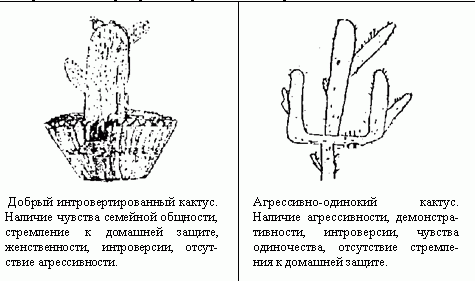 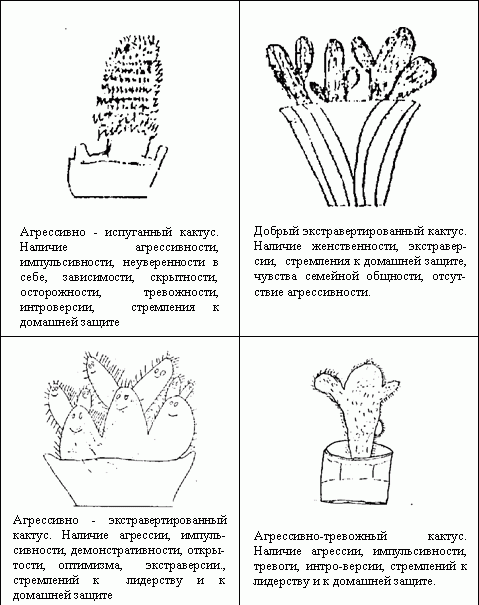 При интерпретации выполненных рисунков обязательно учитывается изобразительный опыт ребенка. Наличие или отсутствие изобразительных навыков (соответственно возрасту), использование стереотипов, шаблонов, возрастные особенности – все это влияет на диагностический портрет личности ребенка, но в то же время является и показателем для интерпретации портрета личности.2.9. Методика «Несуществующее животное»Цель
Диагностика эмоциональных особенностей личности, агрессивности, сферы общения [8, 19, 23].
Возрастной диапазон
Методика применяется начиная со старшего дошкольного возраста.
Общая характеристика методики
Метод исследования построен на теории психомоторной связи. Для регистрации состояния психики используется исследование моторики (в частности, моторики рисующей доминантной правой руки, зафиксированной в виде графического следа движения, рисунка). По И.М.Сеченову, всякое представление, возникающее в психике, любая тенденция, связанная с этим представлением, заканчивается движением (буквально - «Всякая мысль заканчивается движением»).
Если реальное движение по какой-то причине не осуществляется, то в соответствующих группах мышц суммируется определенное напряжение энергии, необходимой для осуществления ответного движения (на представление - мысль). Так например, образы и мысли-представления, вызывающие страх, стимулируют напряжение в группах ножной мускулатуры и в мышцах рук, что оказалось бы необходимым в случае ответа на страх бегством или защитой с помощью рук - ударить, заслониться. Тенденция движения имеет направление в пространстве: удаление, приближение, наклон, выпрямление, подъем, падение. При выполнении рисунка лист бумаги (либо полотно картины) представляет собой модель пространства и, кроме состояния мышц, фиксирует отношение к пространству, т.е. возникающую тенденцию. Пространство, в свою очередь, связано с эмоциональной окраской переживания и временным периодом: настоящим, прошлым, будущим. Связано оно также с действенностью или идеально-мыслительным планом работы психики. Пространство, расположенное сзади и слева от субъекта, связано с прошлым периодом и бездеятельностью (отсутствием активной связи между мыслью-представлением, планированием и его осуществлением). Правая сторона, пространство спереди и вверху связаны с будущим периодом и действенностью. На листе (модели пространства) левая сторона и низ связаны с отрицательно окрашенными и депрессивными эмоциями, с неуверенностью и пассивностью. Правая сторона (соответствующая доминантной правой руке) - с положительно окрашенными эмоциями, энергией, активностью, конкретностью действия.
Помимо общих закономерностей психомоторной связи и отношения к пространству при толковании материала теста используются теоретические нормы оперирования с символами и символическими геометрическими элементами и фигурами.
По своему характеру тест «Несуществующее животное» относится к числу проективных. Для статистической проверки или стандартизации результат анализа может быть представлен в описательных формах. По составу данный тест - ориентировочный как единственный метод исследования обычно не используется и требует объединения с другими методами в качестве батарейного инструмента исследования.
Инструкция
Придумайте и нарисуйте несуществующее животное и назовите его несуществующим именем.
Показатели и интерпретация
Положение на рисунке. В норме рисунок расположен по средней линии вертикально поставленного листа. Лист бумаги лучше вceгo взять белый или слегка кремовый, не глянцевый. Пользоваться карандашом средней мягкости; ручкой и фломастером рисовать нельзя.
Положение рисунка ближе к верхнему краю листа (чем ближе, тем более выражено) трактуется как высокая самооценка, как недовольство своим положением в социуме, недостаточностью признания со стороны окружающих, как претензия на продвижение и признание, тенденция к самоутверждению.
Положение рисунка в нижней части - обратная тенденция: неуверенность в себе, низкая самооценка, подавленность, нерешительность, незаинтересованность в своем положении в социуме, в признании, отсутствие тенденции к самоутверждению.
Центральная смысловая часть фигуры (голова или замещающая ее деталь). Голова повернута вправо - устойчивая тенденция к деятельности, действенности: почти все, что обдумывается, планируется - осуществляется или, по крайней мере, начинает осуществляться (если даже и не доводится до конца). Испытуемый активно переходит к реализации своих планов, наклонностей.
Голова повернута влево - тенденция к рефлексии, к размышлениям. Это не человек действия: лишь незначительная часть замыслов реализуется или хотя бы начинает реализовываться. Нередко также боязнь перед активным действием и нерешительность.(Вариант: отсутствие тенденции к действию или боязнь активности - следует решить дополнительно.)
Положение «анфас», т.е. голова направлена на рисующего (на себя), трактуется как эгоцентризм.
На голове расположены детали, соответствующие органам чувств - уши, рот, глаза. Значение детали «уши» - прямое: заинтересованность в информации, значимость мнения окружающих о себе. Дополнительно по другим показателям и их сочетанию определяется, предпринимает ли испытуемый что-либо для завоевания положительной оценки или только продуцирует на оценки окружающих соответствующие эмоциональные реакции (радость, гордость, обида, огорчение), не изменяя своего поведения. Приоткрытый рот в сочетании с языком при отсутствии прорисовки губ трактуется как большая речевая активность (болтливость), в сочетании с прорисовкой губ - как чувственность; иногда и то и другое вместе. Открытый рот без прорисовки языка и губ, особенно зачерченный, трактуется как легкость возникновения опасений и страхов, недоверия. Рот с зубами - вербальная агрессия, в большинстве случаев - защитная (огрызается, задирается, грубит в ответ на обращение к нему отрицательного свойства, осуждение, порицание). Для детей и подростков характерен рисунок зачерченного рта округлой формы (боязливость, тревожность).
Особое значение придают глазам. Это символ присущего человеку переживания страха: подчеркивается резкой прорисовкой радужки.
Обратить внимание на наличие или отсутствие ресниц.
Ресницы – истероидно – демонстративные манеры поведения; для мужчин: женственные черты характера с прорисовкой зрачка и радужки совпадают редко. Ресницы - также заинтересованность в восхищении окружающих внешней красотой и манерой одеваться, придание этому большого значения.
Увеличенный (в соответствии с фигурой в целом) размер головы говорит о том, что испытуемой ценит рациональное начало (возможно, и эрудицию) в себе и окружающих.
На голове также бывают расположены дополнительные детали: например, рога - защита, агрессия. Определить по сочетанию с другими признаками - когтями, щетиной, иглами - характер этой агрессии: спонтанная или защитно-ответная. Перья - тенденция к самоукрашению и самооправданию, к демонстративности. Грива, шерсть, подобие прически -чувственность, подчеркивание своего пола и, иногда, ориентировка на свою сексуальную роль.
Несущая, опорная часть фигуры (ноги, лапы, иногда - постамент). Рассматривается основательность этой части по отношению к размерам всей фигуры и по форме:
а) основательность, обдуманность, рациональность принятия решения, пути к выводам, формирование суждения, опора на существенные положения и значимую информацию;
б) поверхностность суждений, легкомыслие в выводах и неосновательность суждений, иногда импульсивность принятия решения (особенно при отсутствии или почти отсутствии ног).
Обратить внимание на характер соединения ног с корпусом: соединение точно, тщательно или небрежно, слабо соединены или не соединены вовсе - это характер контроля за своими рассуждениями, выводами, решениями. Однотипность и однонаправленность формы ног, лап, любых элементов опорной части - конформность суждений и установок в принятии решений, их стандартность, банальность. Разнообразие в форме и положении этих деталей - своеобразие установок и суждений, самостоятельность и небанальность; иногда даже творческое начало (соответственно необычности формы) или инакомыслие (ближе к патологии).
Части, поднимающиеся над уровнем фигуры. Могут быть функциональными или украшающими: крылья, дополнительные ноги, щупальца, детали панциря, перья, бантики вроде завитушек - кудрей, цветково - функциональные детали - энергия охвата разных областей человеческой деятельности, уверенность в себе, «самораспространение» с неделикатным и неразборчивым притеснением окружающих, либо любознательность, желание соучаствовать как можно в большем числе дел окружающих, завоевание себе места под солнцем, увлеченность своей деятельностью, смелость предприятий (соответственно значению детали-символа - крылья или щупальца и т. д.). Украшающие детали -демонстративность, склонность обращать на себя внимание окружающих, манерность (например, лошадь или ее несуществующее подобие в султане из павлиньих перьев).
Хвосты. Выражают отношение к собственным действиям, решениям, выводам, к своей вербальной продукции - судя по тому, повернуты ли эти хвосты вправо (на листе) или влево. Хвосты повернуты вправо - отношение к своим действиям и поведению.
Влево - отношение к своим мыслям, решениям; к упущенным возможностям, к собственной нерешительности. Положительная или отрицательная окраска этого отношения выражена направлением хвостов вверх (уверенно, положительно, бодро) или падающим движением вниз (недовольство собой, сомнение в собственной правоте, сожаление о сделанном, сказанном, раскаяние и т. п.). Обратить внимание на хвосты, состоящие из нескольких, иногда повторяющихся, звеньев, на особенно пышные хвосты, особенно длинные и иногда разветвленные.
Контуры фигуры. Анализируются по наличию или отсутствию выступов (типа щитов, панцирей, игл), прорисовки и затемнения линии контура. Это защита от окружающих, агрессивная - если она выполнена в острых углах; со страхом и тревогой - если имеет место затемнение, «запачкивание» контурной линии; с опасением, подозрительностью - если поставлены щиты, «заслоны», линия удвоена. Направленность такой зашиты - соответственно пространственному расположению: верхний контур фигуры - против вышестоящих, против лиц, имеющих возможность наложить запрет, ограничение, осуществить принуждение, т.е. против старших по возрасту, родителей, учителей, начальников, руководителей; нижний контур - защита против насмешек, непризнания, отсутствия авторитета у нижестоящих подчиненных, младших, боязнь осуждения; боковые контуры - недифференцированная опасливость и готовность к самозащите любого порядка и в разных ситуациях; то же самое - элементы «защиты», расположенные не по контуру, а внутри контура, на самом корпусе животного.
Справа - больше в процессе деятельности (реальной).
Слева - больше защита своих мнений, убеждений, вкусов.
Общая энергия. Оценивается количество изображенных деталей - только ли необходимое количество, чтобы дать представление о придуманном несуществующем животном (тело, голова, конечности или тело, хвост, крылья и т. п.): с заполненным контуром, без штриховки и дополнительных линий и частей, просто примитивный контур, - или имеет место щедрое изображение не только необходимых, но «усложняющих» конструкцию дополнительных деталей. Соответственно, чем больше составных частей и элементов (помимо самых необходимых), тем выше энергия. В обратном случае - экономия энергии, астеничность организма, хроническое соматическое заболевание. (То же самое подтверждается характером линии - слабая паутинообразная линия, «возит карандашом по бумаге», не нажимая на него.) Обратный же характер линий - жирная с нажимом - не является полярным: это не энергия, а тревожность. Следует обратить внимание на резко продавленные линии, видимые даже на обратной стороне листа (судорожный, высокий тонус мышц рисующей руки) - резкая тревожность.
Обратить внимание также на то, какая деталь, какой символ выполнен таким образом (т.е. к чему привязана тревога).
Оценка характера линии (дубляж линии, небрежность, неаккуратность соединений, «островки» из находящих друг на друга линий, зачернение частей рисунка, «запачкивание», отклонение от вертикальной оси, стереотипности линий и т. д.). Оценка осуществляется так же, как и при анализе пиктограммы. То же - фрагментарность линий и форм, незаконченность, оборванность рисунка.
Тематически животные делятся на угрожаемых, угрожающих, нейтральных (подобия льва, бегемота, волка или птицы, улитки, муравья, либо белки, собаки, кошки). Это отношение к собственной персоне и к своему «Я», представление о своем положении в мире, как бы идентификация себя по значимости (с зайцем, букашкой, слоном, собакой и т.д.). В данном случае рисуемое животное - представитель самого рисующего.
Уподобление рисуемого животного человеку, начиная с постановки животного в положение прямохождения на две лапы, вместо четырех или более и заканчивая одеванием животного в человеческую одежду (штаны, юбки, банты, пояса, платье), включая похожесть морды на лицо, ног и лап на руки, - свидетельствует об инфантильности, эмоциональной незрелости, соответственно степени выраженности «очеловечивания» животного. Механизм сходен (и параллелен) аллегорическому значению животных и их характеров в сказках, притчах и т.п.
Степень агрессивности выражена количеством, расположением и характером углов в рисунке, независимо от их связи с той или иной деталью изображения. Особенно весомы в этом отношении прямые символы агрессии - когти, зубы, клювы. Следует обратить внимание также на акцентировку сексуальных признаков - вымени, сосков, груди при человекоподобной фигуре и др. Это отношение к полу, вплоть до фиксации на проблеме секса.
Фигура круга (особенно ничем не заполненного) символизирует и выражает тенденцию к скрытности, замкнутость, закрытость своего внутреннего мира, нежелание давать сведения о себе окружающим, наконец, нежелание подвергаться тестированию. Такие рисунки обычно дают очень ограниченное количество данных для анализа.
Обратить внимание на случаи вмонтирования механических частей в тело «животного» - постановка животного на постамент, тракторные или танковые гусеницы, треножник; прикрепление к голове пропеллера, винта; вмонтирование в глаз электролампы, в тело и конечности животного - рукояток, клавиш и антенн. Это наблюдается чаще у больных шизофренией и глубоких шизоидов.
Творческие возможности выражены обычно количеством сочетающихся в фигуре элементов: банальность, отсутствие творческого начала принимают форму «готового», существующего животного (люди, лошади, собаки, свиньи, рыбы), к которому лишь приделывается «готовая» существующая деталь, чтобы нарисованное животное стало несуществующим - кошка с крыльями, рыба с перьями, собака с ластами и т.п. Оригинальность выражается в форме построения фигуры из элементов, а не целых заготовок.
Название может выражать рациональное соединение смысловых частей (летающий заяц, «бегекот», «мухожер» и т.п.). Другой вариант - словообразование с книжно-научным, иногда латинским суффиксом или окончанием («ратолетйус» и т.п.). Первое - рациональность, конкретная установка при ориентировке и адаптации; второе - демонстративность, направленная главным образом на демонстрацию собственного разума, эрудиции, знаний. Встречаются названия поверхностно-звуковые без всякого осмысления («лялие», «лиошана», «гратекер» и т.п.), знаменующие легкомысленное отношение к окружающим, неумение учитывать сигнал опасности, наличие аффективных критериев в основе мышления, перевес эстетических элементов в суждениях над рациональными.
Наблюдаются иронически-юмористические названия («риночурка», «пузыренд» и т.п.) - при соответственно иронически-снисходительном отношении к окружающим. Инфантильные названия имеют обычно повторяющиеся элементы («тру-тру», «лю-лю», «кускус» и т.п.). Склонность к фантазированию (чаще защитного порядка) выражена обычно удлиненными названиями («аберосинотиклирон», «гулобарниклетамиешиния» и т.п.). В иллюстрированном руководстве А.Л. Венгера представлен следующий вариант проведения, анализа и интерпретации методики «Несуществующее животное» [8].
Низкий уровень агрессивности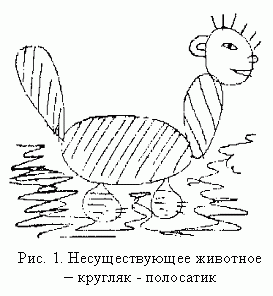 Наиболее полную информацию об уровне агрессивности обследуемого дает сопоставление классического варианта методики «Несуществующее животное» с дополнительным вариантом «Злое животное" (по А.Л. Венгеру). В частности, такое сопоставление позволяет выявить скрытые, в том числе сознательно скрываемые, агрессивные тенденции. Показателем отсутствия таких тенденций служит отсутствие агрессивной символики (орудий нападения) в основном рисунке и незначительное повышение агрессивных аксессуаров при переходе к «Злому животному». Примером этого могут служить рисунки Полины Ш. В качестве обычного несуществующего животного она сделала рисунок, соответствующий общепринятой схеме, лишенный признаков агрессии (рис.1). Агрессивность совершенно отсутствует также в описании образа жизни животного, которое Полина назвала кругляк - полосатик: «Очень доброе и милое животное, очень предан людям. Любит есть траву, питается яблоками и лесной ягодой. Очень умное создание. Обитает в основном в деревнях ближе к лесу. Сам он ярких красок, и его видно издалека. Сам он произошел в гибриде от разных самых красивых животных. Живет он в шалаше вместе со своей семьей и детьми».
В рисунке «Самого злого и страшного» животного появляется очень умеренная символика вербальной агрессии: зубастый рот (рис. 2).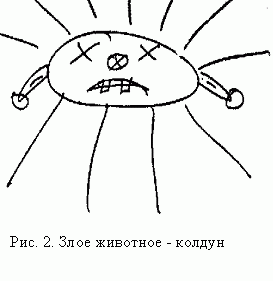 В рассказе о своем животном-колдуне Полина снабдила его множеством отрицательных характеристик, однако агрессия среди них отсутствует: «Это существо обитает в далеком космосе, подальше от людей. Грубый, высокомерный предатель и лгун. Очень большой притворщик - хамелеон. Ненавидит людей и стремится уничтожить землю. Питается мелкими организмами, которые обитают на его планете, где он живет один, под названием Колдумания».
Утверждение о том, что «самое злое и страшное» животное «питается мелкими организмами» - признак весьма низкого уровня агрессивности. Иногда сходные утверждения (например, о том, что животное питается овощами и фруктами) появляются у обследуемых, сознательно скрывающих свою агрессивность. Однако в данном случае такое предположение было бы крайне сомнительным, поскольку Полина добросовестно снабдила свое животное отрицательными признаками и даже сообщила, что оно «ненавидит людей и стремится уничтожить землю». Само же это сообщение не является признаком агрессивности, так как девочка ни на рисунке, ни в рассказе не дала животному никаких средств, которые позволили бы ему реализовать его античеловечные стремления.
Повышенная агрессивностьОдин из наиболее распространенных признаков повышенной агрессивности в рисунке несуществующего животного - это наличие острых выступов и выростов, независимо от того, что они изображают (рога, уши, щупальца, клешни).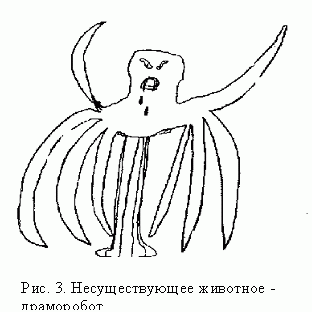 Примером такого рисунка может служить драморобот, изображенный Артуром С. (рис.3). Наиболее острые выросты, направленные вверх, - это руки. Артур объяснил: «У него руки железные. Они ударяют. Голова может головы кому-то отрывать. У него слюня - яд. Если кто-то против него воюет, он сразу расплавляется (то есть его противники расплавляются от ядовитой слюны). Когда он отрывает голову, вытекает кровь, он питается кровью». На вопрос о том, что любит делать драморобот, мальчик ответил: «Атакует врагов. Сам-то он страшный и мощный. Атаковывает он в незаметку. С дерева может напасть». На вопрос, зачем ему нападать «в незаметку», был получен ответ: «Потому что враги тоже нападают, могут убить. Они как бы отомщают другим врагам». На вопрос, кто его враги, Артур ответил: «Не знаю. Может, киборги», а о друзьях сказал, что они «такие же как он и чуть другого вида». Он сообщил также, что драморобот живет в другой галактике и что три вещи, которые бы он попросил у волшебника, - это: «чтобы очень мощные были войска, чтобы атаковать врагов»; «бесконечную жизнь, чтобы его очень трудно было убить»; «чтобы он стал больше - видом, ростом». Столь яркое проявление агрессивных тенденций в рассказе об o6paзе жизни животного встречается сравнительно редко. Обычно оно тормозится в силу социального контроля. В данном случае социальный контроль ослаблен, поскольку у Артура имеются серьезные нарушения социализации. Кроме того, Артуру только восемь лет, а в этом возрасте механизмы контроля еще далеко не достигают полного развития. В приведенном рассказе, кроме собственных агрессивных тенденций, проявляется также боязнь ответной агрессии со стороны, окружающих. Можно полагать, что эта боязнь приобретена в результате накопления негативного опыта. Вероятно, именно она привела к тому, что в последнее время (последние год-полтора) мальчик, по словам родителей, стал драться значительно меньше, чем раньше.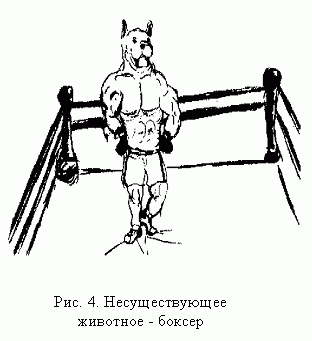 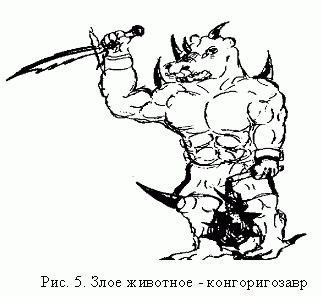 Четырнадцатилетний Володя С. по стандартной инструкции (нарисовать несуществующее животное) изобразил боксера (рис. 4), написав о нем предельно короткий рассказ: «Это боксер. Он всех побеждает» (что отмечено и в надписи на самом рисунке: «Ура – Победа»). Подчеркнутая прорисовка мускула-туры, кулаки и особо широкие плечи говорят о высокой значимости маскулинных (мужских) ценностей. В сочетании с основным занятием изображенного существа (бокс - агрессивный вид спорта) это позволяет подозревать повышенный уровень агрессивности. Однако непосредственная символика агрессии представлена в рисунке довольно мало: это клыки и кулаки (боксерские перчатки), нарисованные с сильным нажимом.
Особая лаконичность рассказа служит, по-видимому, средством избежать самораскрытия. Весьма вероятно, что скрывается именно агрессивность. Дополнительным основанием для такого предположения служит то, что в рисунке Володя задал социально приемлемую форму агрессивности. О ярко выраженной тенденции к контролю за внешними формами поведения говорит резко подчеркнутое ограждение вокруг изображенной фигуры (канаты ринга).
Любые сомнения насчет истинного уровня агрессивности Володи исчезают при взгляде на изображенное им злое и страшное животное (рис. 5). Поскольку в этом варианте теста сама инструкция дает легитимацию агрессивности, то есть делает ее дозволенной, на этот раз соответствующая символика представлена в полной мере. Имеются два острых рога на голове и один на носу, длинные шипы на плечах и на колене, когти на ногах, зазубренный кинжал или меч в одной руке и булава с большими шипами - в другой. Все эти аксессуары подчеркнуты линией с сильным нажимом, частично зачернены.
Рассказ о злом животном несколько более развернут, чем об обычном: «Это виконгоригозавр. Он живет в горах. Он злой, всех побеждает. Живет одинокий. Питается людьми».
Интересно, что за исключением агрессивной символики виконгоригозавр выглядит точно так же, как боксер. Зрителю как бы говорят: «Таким я стараюсь выглядеть (боксер), а такой я на самом деле (виконгоригозавр)».Склонность к вербальной агрессии.В рисунке несуществующего животного склонность к вербальной агрессии, как и в рисунке человека, выражается в подчеркивании зубов. Как и общая агрессивность, она может скрываться при изображении просто несуществующего животного, проявляясь лишь в рисунке злого и страшного животного. Так, Лена Ф. по стандартной инструкции изобразила животное под названием весельчак (рис. 6). О своем животном она написала следующее: «Веселое, доброе, симпатичное животное. Об этом говорит его имя. Живет в стране смеха. В этой стране нельзя грустить, плакать. Весельчак помогает всем веселиться, придумывает разные смешные игры, занятия, истории».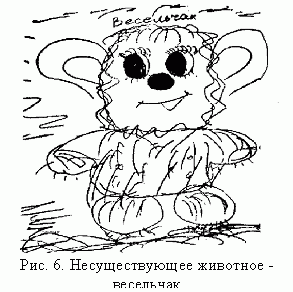 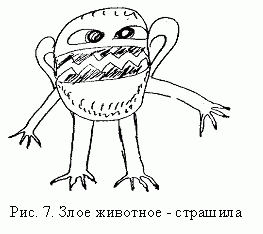 В рисунке проявилась тревож-ность (штриховка, особо большие уши); возможны страхи (большие зачерненные глаза). В рассказе, как можно полагать, выражена установка самой девочки на то, чтобы не позволять себе грустить («в этой стране нельзя грустить»). Видимо, она, подобно своему персонажу, обычно старается отвлечь себя от свойственных ей отрицательных переживаний. Ни в рисунке, ни в рассказе не присутствует агрессивная тематика.
В изображении злого и страшного животного символика физической агрессии представлена очень умеренно: это когти, нарисованные с сильным нажимом (рис. 7).
Однако в нем ярко выражена символика вербальной агрессии: огромный рот с подчеркнутыми (заштрихованными) зубами. Рассказ звучит следующим образом: «Страшила живет в стране страха. Очень вредный, очень любит врать, сторонится всех, а по ночам в полнолуние любит всех пугать, это его любимое занятие». Утверждение о том, что «страшила» любит всех пугать, так же как и общий вид рисунка, говорит о склонности к вербальной агрессии.Боязнь агрессии и защитнаяПомимо уровня собственной агрессивности в рисунке несуществующего животного проявляется отношение к возможной агрессии со стороны окружающих. Боязнь нападения приводит к стремлению защитить придуманное животное. В качестве защиты может быть изображен панцирь, как в рисунке Маши Р, чешуя, броня, особо толстая кожа (ее может не быть на рисунке, но ее описывают в рассказе). Очень широко распространено изображение игл, как у дикобраза, или колючек. Примером может служить животное под названием дракон (рис. 8). У него две руки, шесть ног, на теле - колючки, «чтоб его никто не кусал», и многочисленные укусы, изображенные в виде кругов с точкой в центре.
Об образе жизни животного Гриша рассказал так: «Он живет в горах, в пещере. Только он уже умер. Это динозавр. Он любит мясо, много мяса,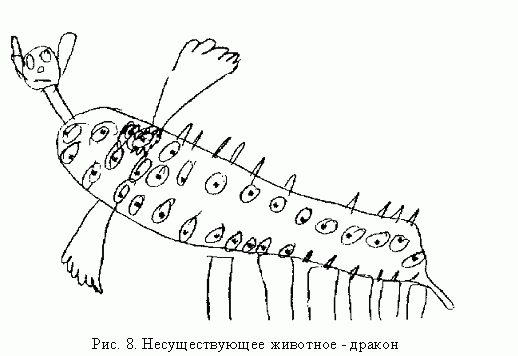 он любит кушать». На вопрос о том, что кушает это животное, мальчик ответил: «Других драконов и человеков, что были давным-давно». Когда его попросили описать размер животного, он сказал, что дракон «страшный, и большой, и огромный; как три дома». На вопрос о друзьях последовал однозначный ответ: «Нету. Один живет». В качестве врагов были названы динозавры. Когда проверяющий спросил, что это животное любит делать, Гриша ответил: «Кушать». По просьбе назвать еще какие-либо любимые занятия животного, мальчик сообщил: «Драться, кусаться», а на вопрос о том, чего оно не любит, сказал: «Камни кушать». Выяснилось также, что «дракон» боится, «чтоб его съели и чтоб бросали на него камни огромные». Проверяющий поинтересовался, кто может это делать, и Гриша объяснил: «Есть динозавры еще больше его»
Три желания «дракона»: «быть большим»; «чтоб его не кушали, чтоб на него не бросали камни»; «чтоб у него были друзья».
По поводу первого желания проверяющий выразил некоторое удивление: «Он ведь и так очень большой». «Нет, маленький, - ответил Гриша. - Надо, чтоб был больше всех».
При анализе сделанного Гришей рисунка человека отмечается как тревожная, так и депрессивная симптоматика. Состояние тревоги диагностируется и по изображению несуществующего животного (сильно увеличенный размер). Депрессивная симптоматика не проявилась в рисунке, но отразилась в рассказе: это тема смерти («только он уже умер»).
По рисунку и рассказу можно более конкретно определить характер тревожных опасений, свойственных Грише. Это, в первую очередь, страх агрессии: животное боится, «чтоб его съели и чтоб бросали на него камни»; его желание – «чтоб его не кушали, чтоб на него не бросали камни»; несмотря на колючки, оно все покусано. Изображение укусов, как и любых ран, - выразительный признак невротического состояния.
По-видимому, Гришина боязнь агрессии связана с его неумением общаться со сверстниками. Оно отражается в широко расставленных руках с очень большими кистями (высокая неудовлетворенная потребность в общении), пустых глазах. «Дракон» живет один в пещере, у него нет друзей, одно из желаний - чтобы были друзья. Тема поедания камней тоже типична при нарушениях общения.
Для боязни агрессии характерны описание гигантских размеров животного (у Гриши оно «огромное, как три дома») и желание стать еще больше («надо, чтоб был больше всех»). При этом сам рисунок может быть большим (как в данном случае), а может быть маленьким, так что тема гигантских размеров проходи только в рассказе.
В рассказе Гриша неоднократно пытается противопоставить внешней угрозе агрессию самого изображенного им дракона. Он «страшный», ест «других драконов и человеков», любит «драться, кусаться». В этом проявляется тенденция к защитной агрессии. Однако, судя по отсутствию агрессивных аксессуаров в рисунке и по сжатости агрессивной темы в рассказе (она звучит только в ответах на вопросы), эта тенденция не достаточно реализуется.
Более выраженная склон-ность к защитной агрессии проявляется у четырнадцатилетнего Ильи Р (рис. 9). Изображенное им «трехрогое чудовище» все сплошь покрыто колючками. Наряду с этим у него на спине имеется пять больших острых шипов, которые могли бы использоваться не только для защиты, не и для нападения. Сами шипы тоже защищены колючками.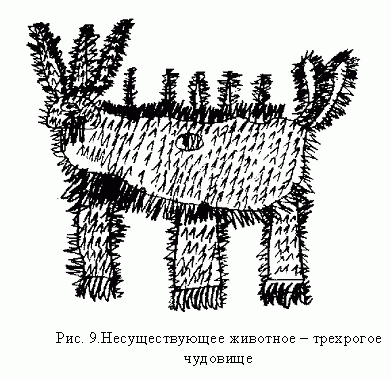 В рассказе темы, связанные с боязнью агрессии, сочетаются с собственно агрессивной тематикой и с высказываниями, отражающими чувство одиночества: «Это трехрогое чудовище. Оно очень злое и съедает всех. Оно очень большое, приблизительно со слона. Его защищают колючки от того, чтобы никто на него не нападал. У него есть еще один poт с зубами на теле». Из ответов на вопросы выясняется, что трехрогое чудовище живет в лесу, одно. Ни друзей, ни врагов у него нет. На вопрос о том, от кого оно защищается колючками, если у него нет врагов, Илья ответил: «Например, от тигра».
Илья сообщил, что животное высказало бы следующие желания: «чтобы к нему пришли все животные, которые ему нравятся; например, он любит кроликов съедать»; «выглядеть не страшным, чтобы его не боялись; приходит к нему кто-нибудь - и он съедает»; «чтобы ему сделали глаз сзади».
На вопрос о том, зачем трехрогому чудовищу глаз сзади, мальчик ответил: «Чтобы видеть добычу». Стремление к повышению чувствительности - характерный признак тревоги, опасений. Мотивировка, указанная Ильей («чтобы видеть добычу»), отражает попытки преодолеть опасения, используя один из механизмов психологической защиты - рационализацию.
Родители привели Илью на психологическую консультацию с жалобой на то, что он ни с кем не общается. Если, идя по улице, он видит кого-либо из соучеников, то старается спрятаться, чтобы, с ним не встретиться, хотя, по мнению родителей, одноклассники относятся к нему неплохо. Нарушено не только общение со сверстниками, но и общение с учителями. В частности, Илья не отвечает на уроках, хотя хорошо справляется со всеми письменными работами.
Все эти жалобы могут быть объяснены сильно повышенной тревожностью и боязнью агрессии, на основе которой развилась боязнь вообще любого общения. В поведении Ильи родители не замечали склонности к защитной агрессии, проявившейся в тестовых материалах. Это может объясняться либо тем, что она подавляется опасениями, либо просто отсутствием конфликтных ситуаций, в которых она могла бы реализоваться. Отсутствие конфликтов обеспечивается тенденцией Ильи к исключению контактов в сочетании с неплохим отношением к нему со стороны одноклассников.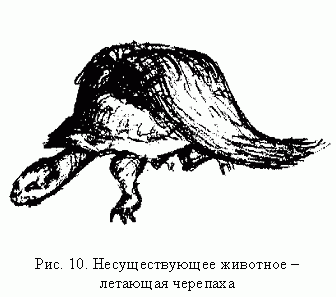 Защитная агрессия не всегда оказывается столь безобидной. Нередки случаи, когда она активно проявляется на поведенческом уровне. Несмотря на то, что сам человек воспринимает ее как защитную, в действительности она может становиться опережающей: ожидая нападения (возможно, безо всяких оснований), человек спешит заранее напасть первым.Невротическая агрессияНевротическая агрессия, как и защитная, представляет собой ответную реакцию на неблагоприятную внешнюю ситуацию.
Однако это значительно более обобщенная реакция, чем защитная агрессия: она направлена не непосредственно на источник потенциальной угрозы, а на все окружение. В таких случаях говорят, что человек из-за своих неудач зол на весь мир.
Признаком невротической агрессии в тесте «Несуществующее животное» служит сочетание невротических и агрессивных проявлений.
При этом очень распространен случай, когда в исходном варианте теста (просто несуществующее животное) присутствует только невротическая симптоматика, а агрессия проявляется в рисунке злого и страшного животного (рис. 10, 11). Штриховка с сильным нажимом говорит о высокой тревожности и эмоциональной напряженности. Особая тщательность штриховки позволяет предположить, что Валера отличается также высоким уровнем ригидности. Тщательно подчеркнутый контур - свидетельство высокого уровня контроля. Показателем хорошего контроля принято считать также изображение длинной шеи. Следовательно, невротическая симптоматика не должна быть особенно заметна в поведении мальчика, так как на уровне внешних проявлений она тормозится благодаря повышенному самоконтролю.
В написанном им рассказе сообщается: «Мое несуществующее животное живет на болотах. Это летающая черепаха. Она питается червями и водорослями. Ее враги - это змеи и некоторые люди, а друзья - это рыбы и птицы. Спасаясь от опасности, она взлетает в воздух и в мгновение ока исчезает из виду».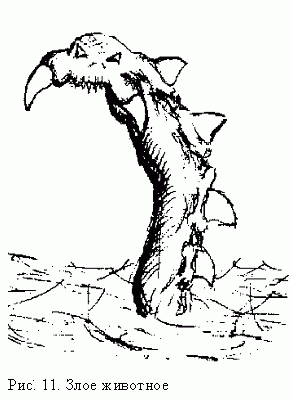 В этом рассказе присутствует типично невротическая тематика. Это, во-первых, эмоционально неприятное место жизни - болото (так же трактуется указание на то, что животное живет в грязи, в тине). Во-вторых, это упоминание неприятной пищи - червей (аналогично трактуется питание слизняками, мусором, гадостью и т.п.). И, наконец, для невротического состояния типичны определенные виды страхов - невротические страхи. К ним относятся, в частности, страх перед мелкими животными (насекомыми, мышами и т.п.) и боязнь змей. Наличие таких страхов может проявиться при ответе на вопрос, чего животное боится, или (как в данном случае) при описании его врагов.
В рассказе Валеры отражены неконкретизи-рованные тревожные опасения («спасаясь от опасности...»).
Самое злое и страшное животное Валера изобразил в виде морского змея с разинутой пастью (рис. 11).
Дать ему название он отказался.
В рисунке присутствуют признаки как защитной, так и активной агрессии. Первые представлены шипами (или гребнями) на спине животного, вторые - разинутой зубастой пастью (признак вербальной агрессии) и острыми бивнями. Сохраняются также признаки тревожности, эмоциональной напряженности, ригидности и высокого контроля, отмеченные в первом рисунке.
В рассказе есть агрессивная тематика, но в довольно умеренном выражении: «Мое животное живет в глубинах океана. Оно питается акулами и прочими крупными рыбами. В длину достигает 20 метров. Иногда нападает на корабли. Его друзья - такие же, как и он, а врагов у него нет (еще не нашлось такое животное, которое преодолело бы его)».
Создается впечатление, что Валера склонен скорее не к реальной агрессии, а к демонстрации агрессивной позиции с целью отпугнуть возможного противника. Эта его позиция связана с невротическим состоянием, создающим общее ощущение дискомфорта и неопределенной угрозы, исходящей от окружающего мира.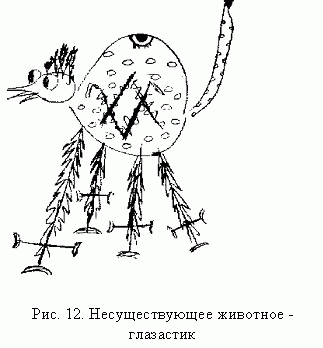 Сходная картина, но с менее выраженной невротизацией, наблюдается у Людмилы К. Она изобразила симпатичное животное под названием «глазастик» (рис. 12). О своем животном она написала следующий рассказ: «Его зовут глазастик. Так как у него очень длинные ноги, а на их концах есть присоски, он ими присасывается к карнизам крыш домов и там спит (вверх ногами). На спине у него имеется третий глаз, который помогает ему во время сна при какой-либо опасности (во время сна он всегда открыт). Так как он живет в городе, он очень любит сладкую пищу (шоколад, печенье). Его друзьями являются только его собратья. Вместе они летают за город (на выходной), вместе ходят в баню. Его враги - это лесные звери». Как рисунок, так и рассказ производят благоприятное впечатление. В рисунке проявляется очень умеренная агрессивность (острый клюв). Имеются столь же умеренные признаки тревоги, возможно - страхов (увеличенный размер рисунка, глаза с зачерненной радужкой, третий глаз на спине на случай «какой-либо опасности»). Многочисленные круги на теле, чешуйки на ногах и на ушах - свидетельство некоторой ригидности. Все эти особенности, судя по невысокой степени их выраженности, отнюдь не выходят за пределы психологической нормы. Существенно другое впечатление производит сделанный Людмилой рисунок «злого и страшного» животного, названия которому она не придумала (рис. 13). Об этом животном она написала: «Питанием это чудовища являются земельные животные. Своими длинными руками он достает их из-под земли. Также представляет опасность для животных. Оно высасывает из них кровь своими острыми жалами».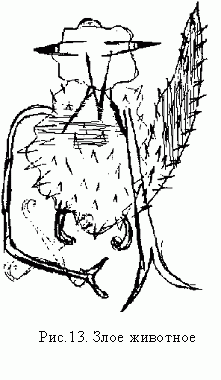 На этот раз явственно проявились как невротизация, так и агрессия. Весь рисунок закрашен ровным серым тоном, отдельные части рисунка стерты и переделаны. Это признаки высокой тревоги. Наблюдается стремление защититься от возможной угрозы (шипы на теле и на хвосте).
Грубое искажение формы глаз (в данном случае - превращение их в агрессивные острия) - один из показателей невротизации. Невротизация проявилась также в резком изменении стиля описания. Если описание просто несуществующего животного сделано вполне литературно, развернутыми фразами, то при описании злого и страшного животного используются рубленые, предельно упрощенные фразы; нарушается согласование, появляются грубые ошибки внимания («питанием это чудовища являются...»).
Описание такого способа питания, как высасывание крови жертв, часто встречается у людей, склонных к невротической агрессии. Агрессивная символика представлена также острыми жалами, заостренными глазами, раздвоенными клешнями на концах рук. Острием заканчивается также хвост. Как уже отмечалось, массивный задранный вверх хвост является сексуальным символом. Поэтому можно предположить, что в восприятии Людмилы сексуальность тесно связана с агрессией. В рисунке просто несуществующего животного хвост, хотя и имеется, но отнюдь не столь массивен, как у злого и страшного животного.
Проявления агрессивности в Людином рисунке злого и страшного животного существенно превосходят уровень, типичный для девочек ее возраста. Они сочетаются с признаками невротизации, что позволяет квалифицировать агрессивность как невротическую. Подобные проявления отсутствуют в рисунке, сделанном по стандартной инструкции. Это говорит о том, что невротическая агрессия у Люды не постоянна, а возникает в ответ на эмоциональную нагрузку.